Faculty Lightning TalksModerator: Douglas Faget (CBP – Stewart Lab)Clair Crewe (CBP)Abby Green (MCB)Ghazal Ashrafi (CBP)Tao Che (MCB)Slavica Pavlovic-Djuranovic (CBP)Yoon-A Kang (MCB)Dave Pagliarini (CBP)Tony Tsai (MCB)Faculty Poster PresentersRajendra Apte (MCB)Luis Batista (MCB)Kendall Blumer (CBP)Jaehyung (Gus) Cho (MCB)Clair Crewe (CBP)Sergej Djuranovic (CBP)Roberta Faccio (MCB)Andreas Herrlich (MCB)Silvia Jansen (CBP)David Kast (CBP)Sun Joo Lee (CBP)Ben Major (CBP)Dave Piston (CBP)Maria Remedi (MCB)Sheila Stewart (CBP)Amber Stratman (CBP)Zhongsheng You (CBP)Poster Presenters			Session  One 					Session Two Javier Abello (Stratman Lab)Darby Agovino (Batista Lab)Abigail Bartlett (Pagliarini Lab)Ankan Bhadra (True Lab)Esmeralda Castleblanco (Remedi Lab)Julius Chembo (Major Lab)Chen Cheng (You Lab)Samantha Chin (Jansen Lab)Jason Colasanti (Apte Lab)Ariella Coler-Reilly (Civitelli Lab)Sarah Colijn (Stratman Lab)Sanchari Datta (Pagliarini Lab)Caroline Fecher (Pagliarini Lab)Patrick Forny (Pagliarini Lab)Rachel Guerra (Pagliarini Lab)Victoria Ismail (Kast Lab)Dymonn Johnson (Stratman Lab)Courtney Jungers (Djuranovic Lab)Nathaniel York (Nichols Lab)Kyle LaPak (Major Lab)Hannah Lynn (Gordon Lab)Taylor Malachowski (Stewart Lab)Jonathan Mount (Yuan Lab)Dave Pagliarini (Pagliarini Lab)Sumit Patel (Remedi Lab)Qihao Ren (Stewart Lab)Sean Rogers (Pagliarini Lab)Marion Stunault (Ashrafi Lab)Ke Tan (You Lab)Tyson Todd (Blumer Lab)Xue Wen Ng (Piston Lab)Zheng Yang (You Lab)Jennifer Ye (Stewart Lab)Emily Wilkerson Zarbock (Major Lab)Jian Gao (Nichols Lab)Dhaval Bhatt (Major Lab)Danielle Kemper (Djuranovic Lab)Douglas Faget (Stewart Lab)Speaker Session OneModerators: Kyle LaPak (CBP - Major Lab), Carolyn Lazaroff (MCB)10:00 – 10:15 AMAnupama Tiwari (Ashrafi Lab): The role of mitochondrial sirtuin 3 in the metabolic plasticity of synaptic transmission10:15 – 10:30 AMJuhee Son (Ding Lab): Inactivated rotavirus causes diarrhea through interferon- signaling in the intestinal epithelium10:30 – 10:45 AMCourtney Jungers (Djuranovic Lab): Cell specific contribution of AU-rich elements on microRNA-mediated gene repression10:45 – 11:00 AMEmily Eul (Faccio Lab): Bone-derived Dickkopf-related protein 1 supports hematopoietic stem cells during tumor progression11:00 – 11:15 AMVictoria Ismail (Kast Lab): The NTPase activity of the double FYVE domain containing protein 1 (DFCP1) regulates lipid droplet metabolism11:15 – 11:30 AMBrian Egan (Kornfeld Lab): ACN-1, the nematode homolog of the angiotensin-converting enzyme, regulates aging in Caenorhabditis elegans11:30 – 11:45 AMNathan Wamsley (Major Lab): Improved targeted proteomics of MRF2 signaling and prognostic biomarkers in HNSCC11:45 – 12:00 PMMarcos Matamoross (Nichols Lab): Selectivity filter dynamics in a potassium selective and non-selective channelsSpeaker Session TwoModerators: Andrew Smith (CBP - Pagliarini Lab), Kyle Cotter (MCB)9:00 – 9:15 AMZakery Baker (Pagliarini Lab): Multi-omic analyses of mitochondrial stress reveals a novel RNA binding protein involved in maintaining organellar function 9:15 – 9:30 AMJeongmin Lee (Piston Lab): The potential beneficial effect of brown adipocyte secreted factors on type 1 diabetes mellitus9:30 – 9:45 AMQihao Ren (Stewart Lab): Investigating the intrinsic and extrinsic factors regulating breast cancer dormancy9:45 – 10:00 AMTaylor Malachowski (Stewart Lab): A role for senescence in chemotherapy induced neuropathy10:00 – 10:15 AMDymonn Johnson (Stratman Lab): Regulation of endocytic trafficking and VEGFR2 receptor availability by a component of the microtubule motor dynein10:15 – 10:30 AMLingzhen Kong (You Lab): TCAF1 controls TRPV2-mediated Ca2+ release from the ER for the protection of stressed DNA replication forks10:30 – 10:45 AMSarah Koester (Dougherty Lab): Understanding the regulation of local translation in astrocytes10:45 – 11:00 AMHannah Lynn (Gordon Lab): Development of microbiota directed complementary foods for treating childhood malnutrition 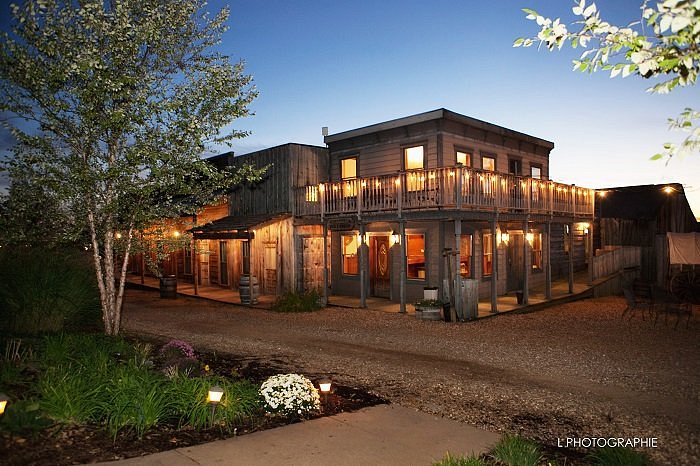 2022 Joint RetreatCedar Creek ResortSeptember 15-16Department of Cell Biology and Physiology Molecular Cell Biology ProgramWashington University School of MedicineThursday, September 15th 10:00 AM – 12:00 PM Speaker Session One (Event Barn)12:00 – 1:30 PM    Lunch & Check-In (Town Hall/Saloon)       1:30 – 2:45 PM        Poster Session One (Event Barn)   2:45 – 4:30 PM           Break4:30 – 6:00 PM Cocktails (Town Hall)6:00 – 7:00 PM   Dinner (Event Barn)                   7:00 – 8:00 PM  Faculty Lightning Talks (Event Barn) 8:00 – 9:00 PM   Faculty Posters    (Event Barn)       9:00 – 11:00 PM    Trivia & Smores (Western Town)Friday, September 16th8:00 – 8:45 AM Breakfast (Town Hall)        8:45 – 9:00 AMGroup Photo         (Event Barn)        9:00 – 11:00 AM Speaker Session Two (Event Barn) 11:00 AM – 12:00 PM Poster Session Two & Awards (Event Barn)                12:00 – 3:00 PM        Box Lunches & Breakouts (Cedars Meeting Room)     3:00 PM                Check-Out     